IEEE P802.11
Wireless LANsIntroductionInterpretation of a Motion to AdoptA motion to approve this submission means that the editing instructions and any changed or added material are actioned in the TGbe Draft. The introduction and the explanation of the proposed changes are not part of the adopted material.Editing instructions formatted like this are intended to be copied into the TGbe Draft (i.e. they are instructions to the 802.11be editor on how to merge the text with the baseline documents).TGbe Editor: Editing instructions preceded by “TGbe Editor” are instructions to the TGbe editor to modify existing material in the TGbe draft.  As a result of adopting the changes, the TGbe editor will execute the instructions rather than copy them to the TGbe Draft.SP: Do you agree to incorporate the changes proposed in  to the latest 11be draft for the following CIDs?15182, 15492, 16328, 16990Reference texts: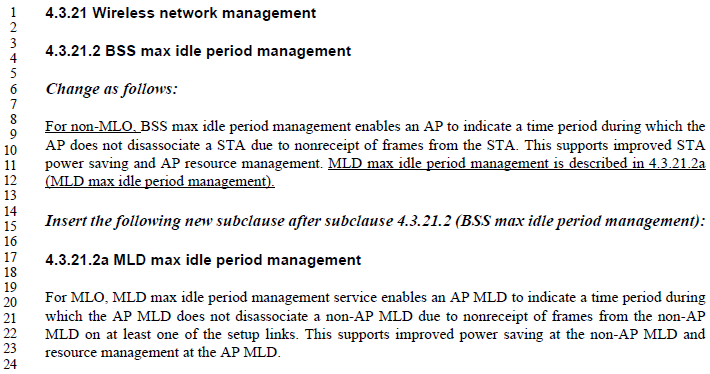 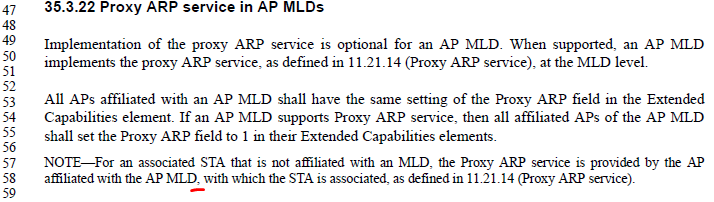 Comment Resolutions for 11be D3.0 miscel MAC CIDsComment Resolutions for 11be D3.0 miscel MAC CIDsComment Resolutions for 11be D3.0 miscel MAC CIDsComment Resolutions for 11be D3.0 miscel MAC CIDsComment Resolutions for 11be D3.0 miscel MAC CIDsDate:  2023-03-09Date:  2023-03-09Date:  2023-03-09Date:  2023-03-09Date:  2023-03-09Author(s):Author(s):Author(s):Author(s):Author(s):NameAffiliationAddressPhoneemailRojan ChitrakarHuaweiRojan.chitrakar@huawei.comLei HuangHuaweiCIDCommenterClause PageLineCommentProposed ChangeResolution15182Henry Ptasinski4.3.21.2a6514No need to create a new subclause for 1 paragraph.Include this paragraph in 4.3.21.2. Avoid renumbering the following 21 subclauses.Rejected.For MLDs, the max idle period is managed at the MLD level and not at BSS level, and hence a new subclause was added for MLD.15492Chaoming Luo4.3.21.2a6521"due to nonreceipt of frames from the non-AP MLD on at least one of the setup links" is confusing."Change the whole sentence to:"For MLO, MLD max idle period management service enables an AP MLD to indicate a time period during which the AP MLD does not disassociate a non-AP MLD if the AP MLD receives one or more frames from the non-AP MLD on at least one of the setup links."Rejected.It is not clear what is the technical issue in the comment. The editorial suggestion is to change “due to nonreceipt of frames” to “if the AP MLD receives one or more frames…” However, the language used is consistent with the baseline text: “For non-MLO, BSS max idle period management enables an AP to indicate a time period during which the AP does not disassociate a STA due to nonreceipt of frames from the STA.”16328Juseong Moon4.3.21.2a6517Name of the subclause 4.3.21.2a, "a MLD max idle period management" is not correct.Please change the subclause name as: "an MLD max idle period management".Rejected.The cited “a” is part of the subclause number and not the title. As per TGbe editor, the “a” will not exist when the TGbe standard, when approved,  is integrated into the baseline standards. 16990Mark RISON35.3.2258258"affiliated with the AP MLD, with which the STA is associated" -- spurious commaDelete the commaAccepted.